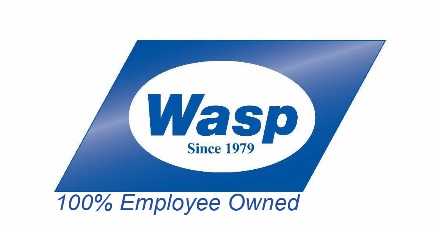 FUNCTIONAL JOB DESCRIPTIONCOMPANY:  WASP, Inc.JOB TITLE:  Supplier Quality EngineerDEPARTMENT:  QualityREPORTS TO:  Quality Assurance ManagerSTATUS: ExemptDATE: March 2016SUMMARY: The supplier quality engineer will work with FAST global solutions supply base for all product divisions and commodities to include outsourcing, electrical, hydraulic, plastics, assembly, welding, steel / aluminum, casting, forging, machining, paint and general fabrication.  The supplier quality engineer works collaboratively with purchasing, quality and design engineering to support product development and ongoing supplier management.  Up to 25% travel is required to domestic and international suppliers and FAST facilities.RESPONSIBILITIES/TASKS: Participates in APQP activities with suppliers and internal company resources including design reviews, PFMEA, DMFEA and control plansCoordinates PPAP activities with suppliers and internal quality resourcesPlans and coordinates receiving inspection of purchased goods through quality resourcesResponsible for establishing and monitoring data collection methods and disseminating resulting data for the purpose of supplier score cards, supplier selection and supplier improvementPerforms / participates in supplier surveillance activities including initial site evaluations and auditsDirects and analyzes process capability analysisManages and directs corrective actions against supplier nonconformance, including leadership on root cause analysis Coordinates responses to supplied product nonconformanceLeads limited supplier development activitiesEDUCATION (OR EQUIVALENT EXPERIENCE): Bachelor’s degree in engineering or related technical field is required with 3 or more years of related experience.LICENSES OR CERTIFICATIONS: ASQ CQE desirable but not required.SKILLS/KNOWLEDGE/ABILITIES REQUIRED: Consummate understanding of manufacturing methods, processes and tools in a broad range of related industries.  Ability to understand and interpret weld, mechanical, electrical and hydraulic engineering drawings as well as a functioning understanding of GD&T are required.  Working knowledge of ISO 9001 a plus.WORKING CONDITIONS: Position will require work to be performed in both a shop and office environment.  Working conditions typical to a manufacturing facility including occasional unassisted lifting of objects up to 50 pounds, kneeling, bending, crouching and reaching above shoulder level.  Working primarily indoors with occasional work outdoors and the potential to be exposed to the elements and temperature extremes typical to the local climate.  EQUIPMENT USED TO PERFORM JOB:  Basic hand and air tools, PPE, multimeter, inspection equipment including but not limited to micrometers, calipers, gage blocks, gage pins, dial indicators, straight rules, protractors, sine bar, height gage, tape measure, etc.APPROVAL DATEEmployee Signature	DateDivision Manager	Date